Priorities for the WeekWeekly Calendar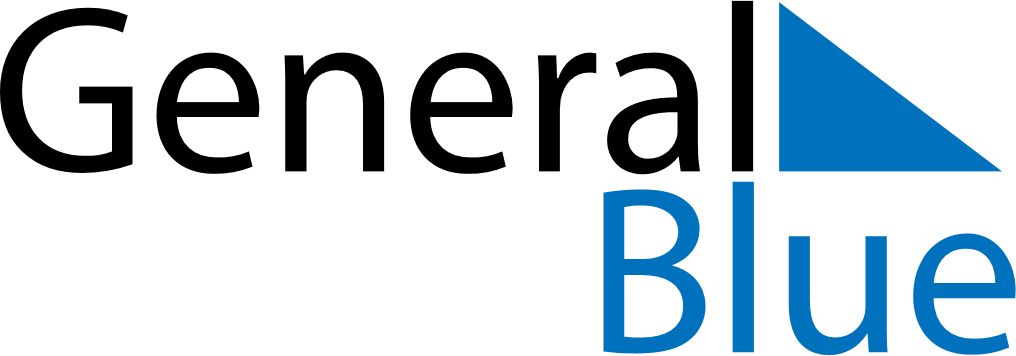 March 15, 2020 - March 21, 2020Weekly CalendarMarch 15, 2020 - March 21, 2020Weekly CalendarMarch 15, 2020 - March 21, 2020Weekly CalendarMarch 15, 2020 - March 21, 2020Weekly CalendarMarch 15, 2020 - March 21, 2020Weekly CalendarMarch 15, 2020 - March 21, 2020Weekly CalendarMarch 15, 2020 - March 21, 2020Weekly CalendarMarch 15, 2020 - March 21, 2020SUNMar 15MONMar 16TUEMar 17WEDMar 18THUMar 19FRIMar 20SATMar 216 AM7 AM8 AM9 AM10 AM11 AM12 PM1 PM2 PM3 PM4 PM5 PM6 PM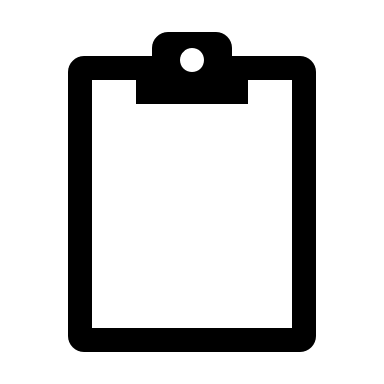 